Pozdravljeni šestošolci. Marsikaj ste v dneh, ko ste delali na daljavo, že izdelali sami doma. Zmenjeni smo, da to prinesete v šolo pokazat, ko se spet vidimo. Ker pa ne vemo, kdaj to končno spet bo, vse vaše dosedanje delo, ki čaka, da ga odnesete v šolo, poslikajte in nama pošljite, da vidiva, kaj vse ste že naredili. Fantje pošljete na naslov milan.hlade@oskoroskabela.si, dekleta pa na alenka.jekovec@oskoroskabela.si. Zdaj pa na današnje delo. Poglejte si videoposnetka na spodnjih dveh povezavah. Čisto na kratko napišite, kaj ste se iz njih naučili.https://4d.rtvslo.si/arhiv/male-sive-celice/174439336?jwsource=clhttps://4d.rtvslo.si/arhiv/male-sive-celice/174439335Zdaj pa greste na delo vi. Poiščite eno zanimivost v povezavi z lesom in nam jo predstavite. Naj vam pomagam z nekaj idejami.- Najstarejše drevo na svetu.- Najlažja vrsta lesa.- Najbolj trd les.- Največje drevo na svetu.- Najstarejša lipa v Sloveniji.- Redke vrste lesa, morda najdražji les, kateri je in zakaj ima takšno ceno.- Zanimivi izdelki iz lesa – lahko drevesne hiške, razne izrezljane skulpture,…- Katere vrste lesa uporabljajo za izdelavo glasbil, kako to poteka.- Kako po velikih rekah splavljajo les.- Ročna orodja za obdelavo lesa.- Izdelovanje sani.- Mogoče kdo od vas pozna koga, ki se poklicno ali za hobi ukvarja z lesom in lahko predstavi njegovo delo.Tako, idej je cel kup, verjamem, da imate tudi vi kakšno svojo, drugače pa lahko porabite katero od navedenih. Napišite, prilepite zraven kakšno sliko ali pa jo narišite. Ko bomo nazaj v šoli, nam boste to predstavili. Kar boste naredili, nama pošljite po elektronski pošti. Spodaj imate nekaj zanimivih sličic, verjamem, da boste tudi vi našli kaj zanimivega.Lepo vas pozdravljava učiteljica Jekovec in učitelj Hlade.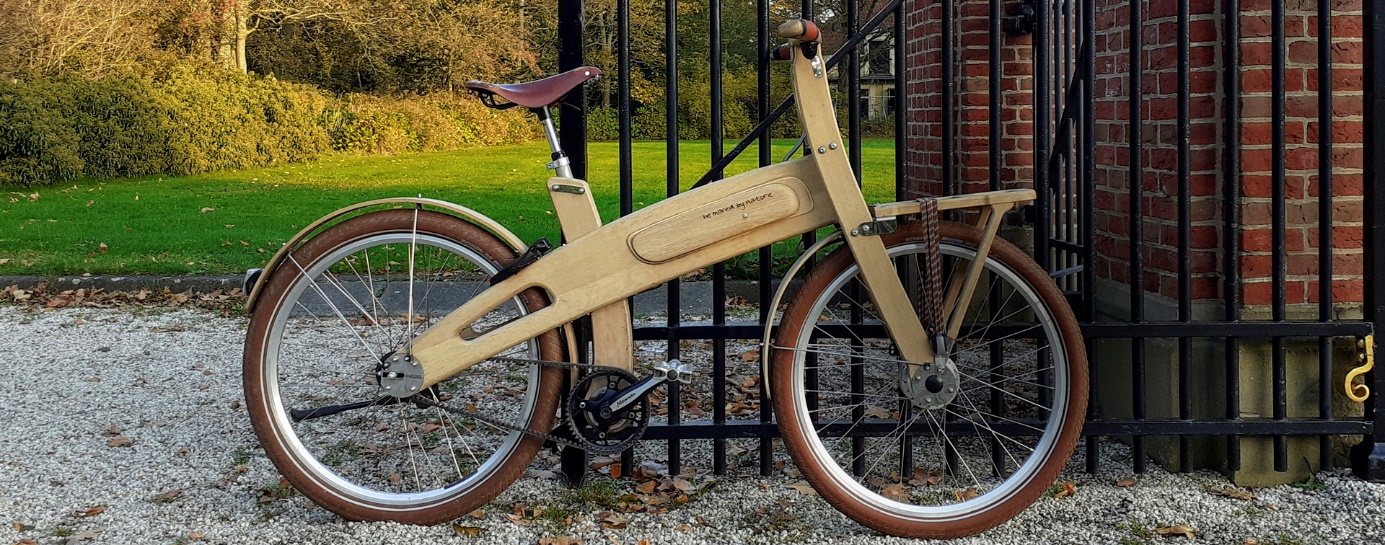 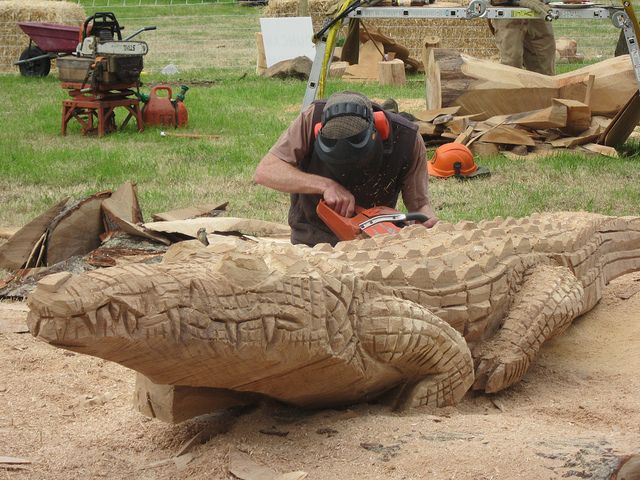 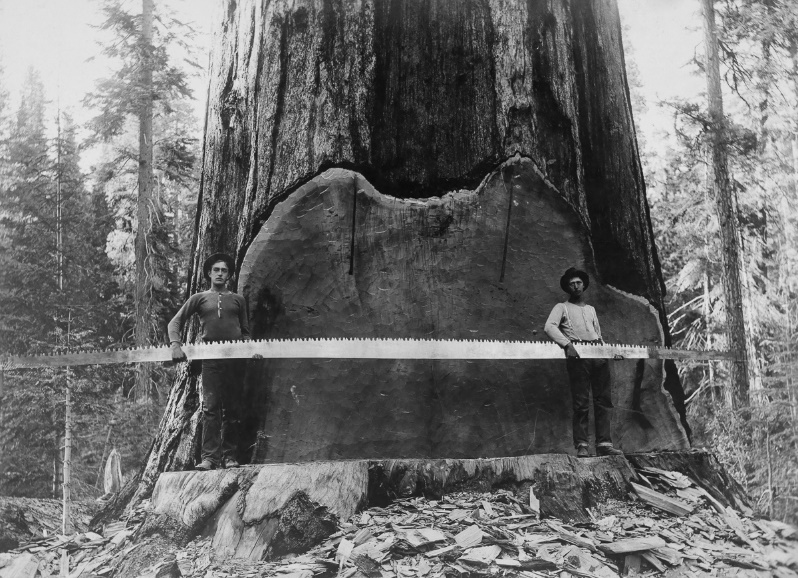 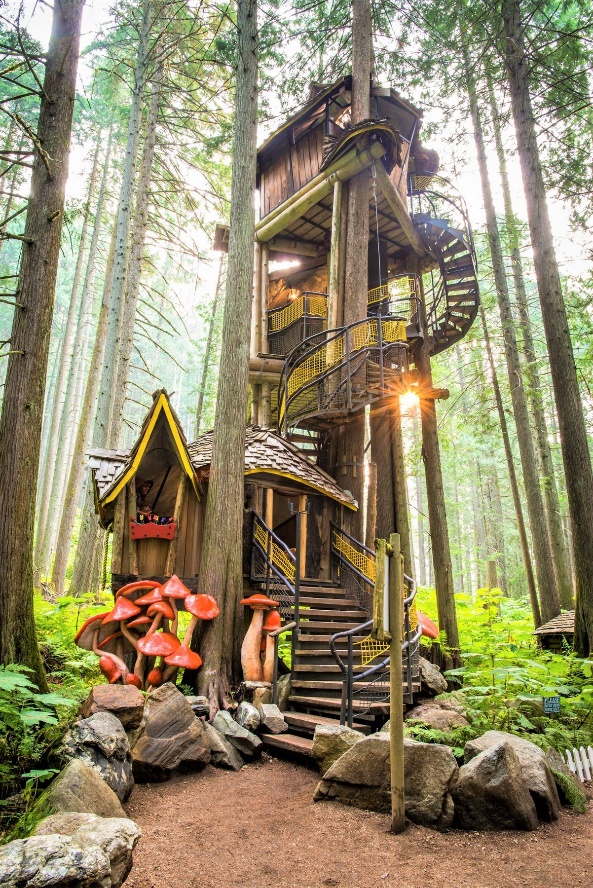 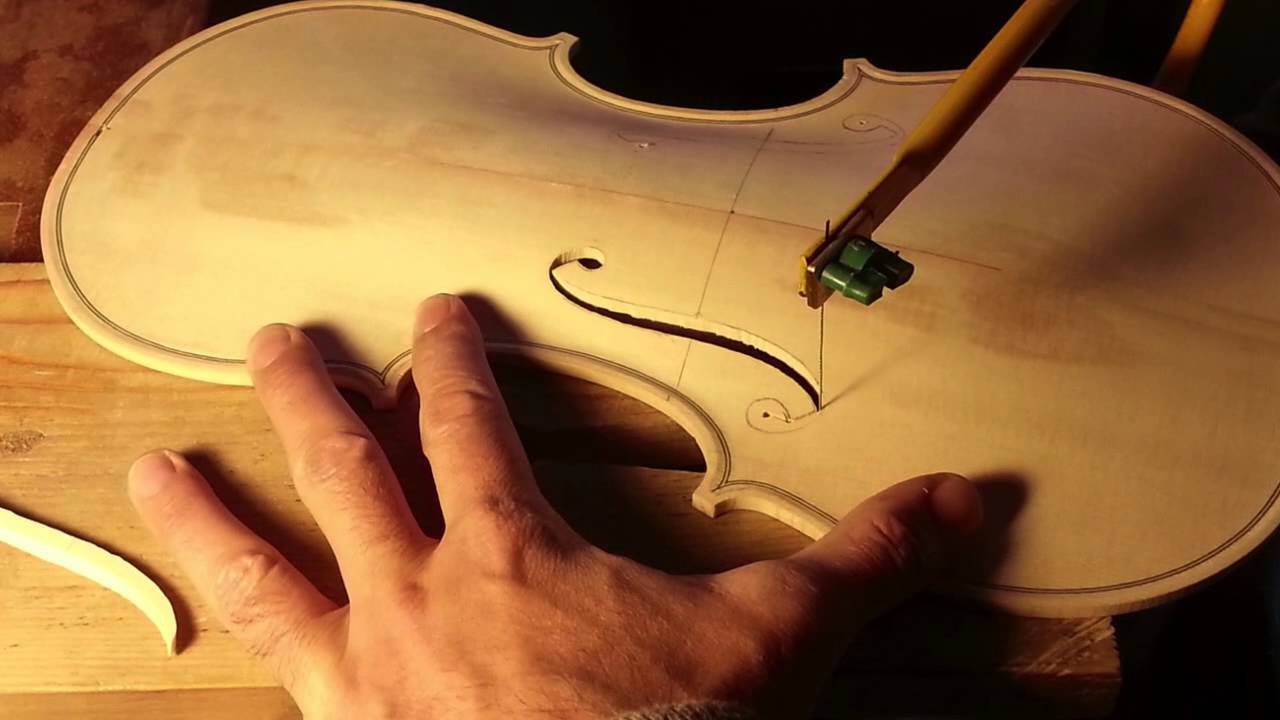 